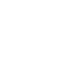 Instructions: Complete this tool in connection with a specific lesson and selected task.Retrieved from the companion website for Everything You Need for Mathematics Coaching: Tools, Plans, and A Process That Works: Grades K–12 by Maggie B. McGatha and Jennifer M. Bay-Williams with Beth McCord Kobett and Jonathan A. Wray. Thousand Oaks, CA: Corwin, www.corwin.com. Copyright © 2018 by Corwin. All rights reserved. Reproduction authorized only for the local school site or nonprofit organization that has purchased this book.Content standard(s):Objectives:Mathematical Practices1. Make sense of problems and persevere in solving them.2. Reason abstractly and quantitatively.3. Construct viable arguments and critique the reasoningof others.4. Model with mathematics.5. Use appropriate tools strategically.6. Attend to precision.7. Look for and make use of structure.8. Look for and express regularity in repeated reasoning.Essential questions: What questions will promote inquiry, understanding, and transfer of learning?Assessment evidence: By what criteria will “performance of understanding” be judged?Focus task: What specific mathematical activities, investigations, texts, problems, or tasks will students do in order to learn the content?Anticipated student responses: What prior knowledge or limited conceptions might students have? How might students solve the problem?Resources: What materials or resources are essential   for students to successfully complete the lesson tasks or activities?Anticipated language needs: What words, phrases, or symbols may need to be explicitly discussed within the lesson?Engage (set up the task): Exactly how will I elicit prior content knowledge, connect to students’ experiences, and set up the task (to ensure students understand the task without overscaffolding or funneling)?Explore (solve the task): What questions might I ask individuals or small groups of students that focus on the content and Mathematical Practices?Connect (discuss task and related mathematical concepts): What questions and/or activity will engage students in explaining and/or illustrating the concepts of the lesson, as well as provide formative assessment as to who learned what?Lesson reflections: What questions connected to the standards and assessment evidence will I use to reflect on the effectiveness of this lesson?